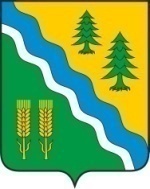 АДМИНИСТРАЦИЯ КРИВОШЕИНСКОГО РАЙОНА ПОСТАНОВЛЕНИЕ                    06.09.2023                                                                                                                                 № 515      с. КривошеиноТомской областиО внесении изменений в  постановление Администрации Кривошеинского района  от 01.11.2017 №510 «Об утверждении муниципальной программы «Формирование комфортной городской среды на территории Кривошеинского района на 2018 – 2024 годы»»В связи с изменениями в 2023 году объёмов финансирования на реализацию мероприятий муниципальной программы «Развитие коммунальной и коммуникационной  инфраструктуры в Кривошеинском районе на период  с  2021 до 2025 года»ПОСТАНОВЛЯЮ:Внести в постановление Администрации Кривошеинского района от  01.11.2017 № 510 «Об утверждении муниципальной программы «Формирование комфортной городской среды на территории Кривошеинского района на 2018 – 2024 годы» (далее программа) следующие изменения:    	1) Приложение №2  к программе изложить в новой редакции согласно приложению к настоящему постановлению.2. Настоящее постановление подлежит опубликованию в  газете «Районные вести» и размещению на официальном сайте муниципального образования Кривошеинский район Томской области в информационно-коммуникационной сети «Интернет».	3.  Настоящее постановление вступает в силу с даты его официального опубликования.     	4. Контроль за исполнением настоящего постановления возложить на Первого заместителя  Главы Кривошеинского района.Глава Кривошеинского района                                                                              А.Н КоломинХлебникова Е.В (838251)-2-10-31Прокуратура, Архипов А.М., Управление финансов, Экономический отдел, ЦМБ                                                                                                                    Приложение к  постановлениюАдминистрации Кривошеинского                                                                                        района от 06.09.2023  № 515РЕСУРСНОЕ ОБЕСПЕЧЕНИЕреализации муниципальной программы на 2018-2024 годыНаименованиеОтветственный исполнитель, соисполнитель, муниципальный заказчик-координатор, участник Источник финансированияОбъемы бюджетных ассигнований (тыс. рублей) в годОбъемы бюджетных ассигнований (тыс. рублей) в годОбъемы бюджетных ассигнований (тыс. рублей) в годОбъемы бюджетных ассигнований (тыс. рублей) в годОбъемы бюджетных ассигнований (тыс. рублей) в годОбъемы бюджетных ассигнований (тыс. рублей) в годОбъемы бюджетных ассигнований (тыс. рублей) в годОбъемы бюджетных ассигнований (тыс. рублей) в годНаименованиеОтветственный исполнитель, соисполнитель, муниципальный заказчик-координатор, участник Источник финансированияВсего2018201920202021202220232024Муниципальная программа «Формирование комфортной городской среды на территории Кривошеинского района на 2018-2024 годыМуниципальное образование Кривошеинский район; муниципальное образование Кривошеинское сельское поселение;муниципальное образование Володинское сельское поселениеВсего:27442,37552,754023,122395,4416745,8593725,2059101,423510,0Муниципальная программа «Формирование комфортной городской среды на территории Кривошеинского района на 2018-2024 годыМуниципальное образование Кривошеинский район; муниципальное образование Кривошеинское сельское поселение;муниципальное образование Володинское сельское поселениеФедеральный бюджет20661,72456,5578,562091,2215431,3092104,128697137,072750,0Муниципальная программа «Формирование комфортной городской среды на территории Кривошеинского района на 2018-2024 годыМуниципальное образование Кривошеинский район; муниципальное образование Кривошеинское сельское поселение;муниципальное образование Володинское сельское поселениеОбластной бюджет718,40293,517,8964,68477,25665,07614220,734210,0Муниципальная программа «Формирование комфортной городской среды на территории Кривошеинского района на 2018-2024 годыМуниципальное образование Кривошеинский район; муниципальное образование Кривошеинское сельское поселение;муниципальное образование Володинское сельское поселениеМестный бюджет (бюджет района, бюджет сельского поселения)6062,2522,753426,67239,54837,2921 556,01743,616550,0Основное мероприятие 1 Благоустройство дворовых территорийМуниципальное образование Кривошеинский район; муниципальное образование Кривошеинское сельское поселение;муниципальное образование Володинское сельское поселениеВсего:501,60501,600,000,000,000,000,00,0Основное мероприятие 1 Благоустройство дворовых территорийМуниципальное образование Кривошеинский район; муниципальное образование Кривошеинское сельское поселение;муниципальное образование Володинское сельское поселениеФедеральный бюджет456,5456,50,000,000,000,000,00,0Основное мероприятие 1 Благоустройство дворовых территорийМуниципальное образование Кривошеинский район; муниципальное образование Кривошеинское сельское поселение;муниципальное образование Володинское сельское поселениеОбластной бюджет42,642,60,000,000,00,000,00,0Основное мероприятие 1 Благоустройство дворовых территорийМуниципальное образование Кривошеинский район; муниципальное образование Кривошеинское сельское поселение;муниципальное образование Володинское сельское поселениеМестный бюджет (бюджет района, бюджет сельского поселения2,512,510,000,000,000,000,00,0Основное мероприятие 2 Благоустройство общественных территорийМуниципальное образование Кривошеинский район;  муниципальное образование Кривошеинское сельское поселение;муниципальное образование Володинское сельское поселение Всего:26940,7751,144023,132395,4416745,8593725,2059101,423510,0Основное мероприятие 2 Благоустройство общественных территорийМуниципальное образование Кривошеинский район;  муниципальное образование Кривошеинское сельское поселение;муниципальное образование Володинское сельское поселение Федеральный бюджет20205,230,00578,572091,2215431,3092104,128697137,072750,0Основное мероприятие 2 Благоустройство общественных территорийМуниципальное образование Кривошеинский район;  муниципальное образование Кривошеинское сельское поселение;муниципальное образование Володинское сельское поселение Областной бюджет675,80250,917,8964,68477,25665,07614220,734210,0Основное мероприятие 2 Благоустройство общественных территорийМуниципальное образование Кривошеинский район;  муниципальное образование Кривошеинское сельское поселение;муниципальное образование Володинское сельское поселение Местный бюджет(бюджет района, бюджет сельского поселения)6059,7420,243426,67239,54837,2921 556,01743,616550,0